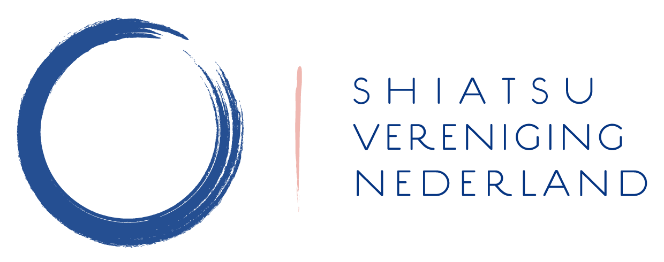 KLACHTENFORMULIERVoor de Shiatsu Vereniging NederlandHet formulier om uw klacht/onvrede kenbaar te maken	       d.d. ………………………………
VERTROUWELIJKOp welke therapeut heeft uw klacht betrekking 
Naam therapeut 			……………………………………………………
Praktijkadres: 				…………………………………………………….
                                                                       …………………………………………………….In welke relatie staat u tot de therapeut
 cliënt 
 wettelijk vertegenwoordiger van de cliënt
 nabestaande van de cliënt
 anders, namelijkOp welke periode heeft de klacht betrekking?  	…………………………………………………….Wilt u hier uw klacht omschrijven? (feiten en omstandigheden)  
U mag dit ook als bijlage bijvoegenHeeft u hierover al gesproken met de therapeut?
 ja		Zo ja, wanneer was dit?	 	………………………………………………
 nee		Indien nee, waarom niet?   	………………………………………………
Zou u het op prijs stellen om hulp te krijgen voor een gesprek met de therapeut? 
 ja        neeHeeft u uw  klacht op dit moment ook ergens anders ingediend?
 nee        ja,  bij welke instantie?  ……………………………………………………………..Heeft u uw klacht eerder al eens ingediend bij een instantie?
 nee        ja,  bij welke instantie was dat?  ……………………………………………………………..Uw naam- en adresgegevens
Naam:			…………………………………………………………..
Straat + huisnr:		……………………………………………………………
Postcode:                        …………………………………………………………… 
Woonplaats:                   ………………………………………………………….. 
E-mailadres:		…………………………………………………………….
Telefoonnummer:	T    …………………………………………..    
                                          M   ….……………………………………….
Eventuele opmerkingen
Wij zullen na ontvangst van het formulier een contactpersoon inzetten die u kan ondersteunen bij het bespreken en, naar wij hopen, het oplossen van uw klacht/onvrede. 
………………………………………………………………………………………………………………………………………Toe te voegen door Beroepsvereniging

- Volledig adresgegevens therapeut: e-mailadres en telefoonnummer

- Bij welke geschilleninstantie therapeut is aangesloten

- Bij wie therapeut beroeps-bedrijfsaansprakelijkheidsverzekering heeft afgesloten